Лабораторная работа № 1.  Построение организационной модели предприятия социальной сферы (2 часа)Цель работы: построение организационной модели  предприятия социальной сферы.План проведения занятия:1. Дать характеристику деятельности предприятия. 2. Выделить основные подразделения предприятия. 3. Распределить подразделения по объектам бизнес-архитектуры. 	4.  Построить схему организационной структуры предприятия5.  Сохранить рисунок схемы в файле.На рис. 1 изображен пример организационной структуры страховой компании.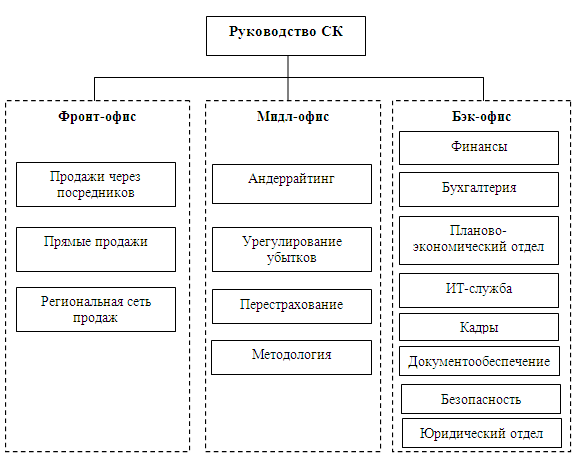 Рис. 1. Пример организационной структуры  страховой компании6. Защитить отчетИспользуемое оборудование и программное обеспечение: персональный компьютер, пакет MS Office.